Please see ECEAP Performance Standards for descriptions of this position, qualifications, and professional development plan requirements.AgreementI understand that I have been hired provisionally as a family support staff and it is my responsibility to: Obtain education to obtain ECEAP family support staff qualifications within five years of my date of hire for this position.Make yearly progress to meet the required qualifications.Upon completion of this Plan, submit a Staff Qualifications Application in MERIT and email or mail in copies of my transcripts and other documentation. Current QualificationsList related information from diplomas or transcripts:My Plan I intend to meet this requirement by (date)            by completing (check one):   An associate or higher degree in adult education, human development, human services, family support, social work, early childhood education, child development, psychology or related field directly related to your job responsibilities   An associate or higher degree with the equivalent of 30 college quarter credits in related fields of adult education, human development, human services, family support, social work, early childhood education, child development, psychology or related field directly related to your job responsibilities   A current Child Development Associate (CDA) Home Visitor credential awarded by the Council for Professional Recognition   A Washington State ECE Short Certificate of Specialization in Home Visiting   A DCYF-approved credential from one of the following comprehensive and competency-based Family/Social Service training programs that increases knowledge and skills in providing direct services to families:A Family Service Credential from The Portage ProjectA Family Support Core Certificate from Edmonds Community CollegeA Family Support Studies Certificate from Edmonds Community CollegeA National Family Service Credential from the University of ConnecticutA Human Services Case Management and Administration Certificate from Washington State University with a case management focusA credential from a comprehensive and competency-based Family/Social Service program not mentioned above that increases knowledge and skills in providing direct services to families (subject to DCYF approval)Courses to be taken (continue on additional page if needed):Copy Distribution:  Personnel File and Employee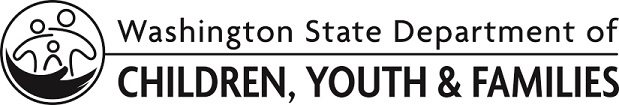 ECEAP Professional Development Plan               Family Support StaffNameSupervisorPositionDate of Hire Degrees or CertificatesDegrees or CertificatesECE CreditCourse TitleWhereCredit of HoursCompletion DateEmployee SignatureDateSupervisor SignatureDate